                  Wymagania edukacyjne Plastyka klasa 4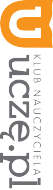 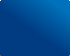 * Numery treści nauczania w podstawie programowejA	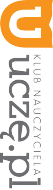 